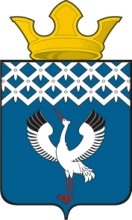 Российская ФедерацияСвердловская область Глава муниципального образования Байкаловского сельского поселенияРАСПОРЯЖЕНИЕот 07.03.2017 г.   № 28/од –рс. БайкаловоО проведении культурно-массового семейного мероприятия «День выходного дня», посвящённого Году экологии, – 18 марта 2017 годана  территории муниципального образования Байкаловского сельского поселения	В соответствии с Постановлением Правительства Свердловской области  от 30.05.2003 г. № 333-ПП «О мерах по  обеспечению общественного порядка и безопасности при проведении на территории Свердловской области  мероприятий с массовым пребыванием людей", со статьей 14 Федерального закона Российской Федерации от 10.12.1995 года № 196-ФЗ «О безопасности дорожного движения», пунктом 3 статьи 16 Федерального закона от 22.11.1995 г. № 171-ФЗ «О государственном регулировании производства и оборота этилового спирта, алкогольной и спиртосодержащей продукции», законом Свердловской области от 27.05.2015 г. № 36-ОЗ "О регулировании отдельных отношений в сфере розничной продажи алкогольной продукции и ограничения ее потребления на территории Свердловской области" в целях обеспечения охраны общественного порядка и безопасности граждан в период проведения культурно-массового семейного мероприятия  «День выходного дня», посвящённого Году экологии, – 18 марта 2017 года:1.Подготовить и провести на территории муниципального образования   Байкаловского сельского поселения культурно-массовое семейное мероприятие  «День выходного дня», посвящённого Году экологии, – 18марта 2017 года  в период времени с 12.00 часов до 14.00 часов в месте массового отдыха «Шипишинка» с.Байкалово.2.Утвердить план проведения культурно - массового семейного мероприятия «День выходного дня», посвященного Году экологии.3.Рекомендовать ММО МВД России «Байкаловский» осуществить комплекс мер по обеспечению охраны общественного порядка и безопасности граждан при проведении культурно-массового  семейного мероприятия  «День выходного дня» – 18 марта 2017 года.4. Рекомендовать руководителям торговых организаций всех форм  собственности запретить продажу алкогольной продукции в стеклянной таре на период проведения  культурно-массового  семейного мероприятия  «День выходного дня» – 18 марта  2017 года.5. Рекомендовать руководителям торговых организаций всех форм собственности, расположенных на территории проведения культурно-массового семейного мероприятия  «День выходного дня», запретить продажу алкогольной продукции с содержанием  этилового спирта более чем 16,5 процента  готовой продукции, а также пива и пивных напитков, сидра, пуаре, медовухи с 10.00 часов до 15.00 час. 18 марта 2017 года.6. Запретить  пронос спиртных напитков в стеклянной таре в места  проведения мероприятий.7. Настоящее Распоряжение подлежит размещению на официальном сайте администрации  муниципального образования Байкаловского сельского поселения www.bsposelenie.ru.8. Контроль исполнения настоящего Распоряжения оставляю за собой.Глава муниципального образования Байкаловского  сельского  поселения                                             Д.В.Лыжин  ПЛАН проведения культурно-массового семейного мероприятия «День выходного дня», посвященного Году экологии,  на территории МО Байкаловского сельского поселения 18 марта  2017 годаУтверждено распоряжением   Главы                    МО Байкаловского сельского поселения от 07.03.2017г.  № 28/од-р№ п/пМероприятияДата и время проведенияМесто проведенияКол-во человекОтветственные12345618 марта  2017 года18 марта  2017 года18 марта  2017 года18 марта  2017 года18 марта  2017 года18 марта  2017 года1.Открытие  и работа торговых точек    (выпечка, напитки и др.)с 12.00 – 14.00«Шипишинка»150Директор  Байкаловского ЦДКСутягина О.В.2-01-652.Веселые стартыс 12.10 – 13.00«Шипишинка»150Директор  Байкаловского ЦДКСутягина О.В.2-01-653.Экологическая викторинас 13.00 – 13.20«Шипишинка»150Директор  Байкаловского ЦДКСутягина О.В.2-01-654.Спортивные состязанияс 13.00 – 13.30«Шипишинка»150Директор  Байкаловского ЦДКСутягина О.В.2-01-655.Акция «Собери мусор»с 13.30-14.00«Шипишинка»150Директор  Байкаловского ЦДКСутягина О.В.2-01-65